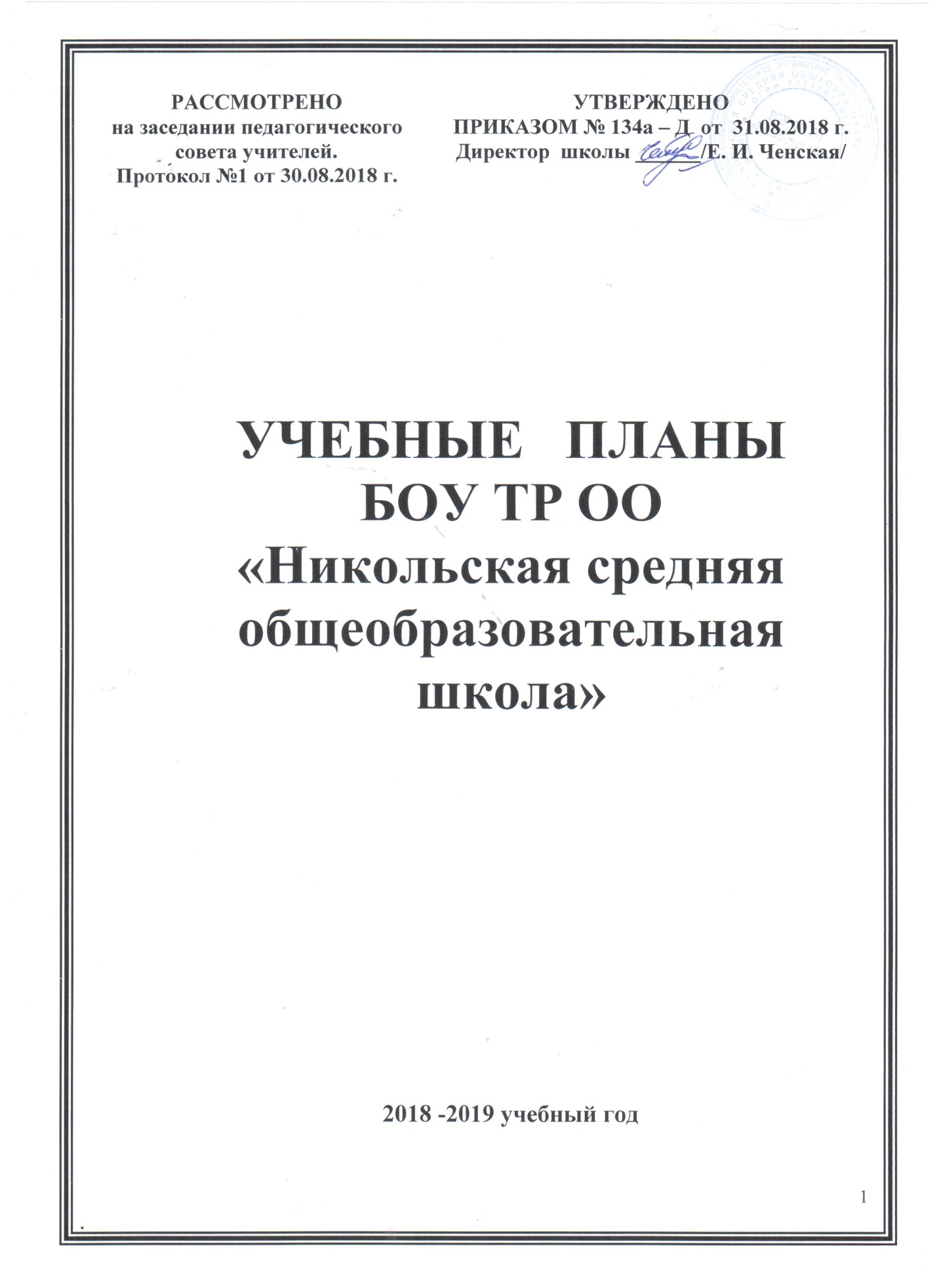 Пояснительная запискак учебному плану  для 1, 2, 3,  4 классов.Содержание и структуру учебного  плана БОУ ТР ОО «Никольская СОШ»  в 2018-2019 учебном году определяют следующие нормативные документы:Федеральный закон от 29.12.2012 N273-ФЗ (ред. от 03.07.2016) "Об образовании в Российской Федерации" (с изм. и доп.);Приказ Минобрнауки России от 17.12.2010 N 1896 (ред. от 31.12.2015) "Об утверждении федерального государственного образовательного стандарта начального общего образования"; - Примерная основная образовательная программа начального общего образования (одобрена решением федерального учебно-методического объединения по общему образованию (протокол  от 8 апреля 2015 г. № 1/15  в ред. от 28.10 2015 г.);  - Постановление Главного государственного санитарного врача Российской Федерации от 24.11.2015 г.№81) «О внесении изменений № 3 в СанПиН 2.4.2.2821-10 «Санитарно-эпидемиологические требования к условиям и организации обучения в общеобразовательных организациях».  Учебный план состоит из 2-х частей:- обязательной части;- части формируемой участниками образовательных отношений.    Часть, формируемая  участниками образовательных отношений  распределена   в соответствии с  пожеланиями родителей следующим образом: - родной язык(русский) - (1класс) – 0,5 часа;- литературное чтение на родном языке – (1 класс) – 0,5 часа;-  русский язык  (2 класс) – 1час; -  русский язык  (3 класс) – 1час;  - русский язык  (4класс) – 1час.Учебный план Соответствие знаний, умений, навыков обучающихся за учебный год  требованиям учебных программ по предмету и государственному стандарту устанавливает промежуточная аттестация.      Аттестация проводится по всем предметам и может быть плановой, внеплановой и носить обязательный и необязательный характер для учащихся.     Плановая аттестация является обязательной для обучающихся школы, к ней относится: Четвертная промежуточная аттестация проводится в 3, 4  классах  4 раза в учебном году, во 2 классе  только в  3 и 4 четверти.     Годовая промежуточная аттестация проводится в 1, 2, 3, 4 классах 1 раз в учебном году.Внеплановая аттестация проводится в исключительных случаях, для отдельных обучающихся по следующим основаниям: - вынужденный отъезд обучающегося, заявление родителей или законных представителей обучающихся; для классов (групп) – незапланированное изменение календарного учебного графика, экспертиза качества образования, решение органов Управления образованием. Формы проведения промежуточной аттестации.    Промежуточная аттестация может проводиться устно и письменно.    Устно в форме собеседования, ответа на вопросы, выступления с сообщением по теме. Письменно в форме контрольной работы, диктанта, изложения, сочинения, теста. Все формы аттестации проводятся во время учебных занятий: в рамках учебного расписания. Продолжительность контрольного мероприятия не должна превышать времени отведенного на 1 – 2 стандартных урока. В соответствии с требованиями СаНПиН  контрольное мероприятие проводится не ранее 2-го урока и не позднее 4 .    Материалы для проведения промежуточной аттестации готовятся членами соответствующих МО, назначаемых руководителем МО или ведущими специалистами по предмету, не работающими с учащимися (группой, классом), у которых будут проводиться испытания. Содержание письменных работ, тем для сочинений (изложений) и устных собеседований должно соответствовать требованиям государственного образовательного стандарта, учебной программы, годовому тематическому планированию учителя – предметника.     Материалы проходят экспертизу качества и последующую корректировку. Количество вариантов работ в одном классе определяется разработчиком материалов самостоятельно. Общее количество вариантов для проведения аттестационного мероприятия должно соответствовать общему количеству классов, в которых проводится промежуточная аттестация. Материалы сдаются на хранение директору ОУ не позднее, чем за 2 недели до начала аттестации.     Изменения в содержании материалов для аттестации вносятся по приказу директора ОУ при наличии решения МО, содержащего развернутое обоснование или указание причин внесения изменений. Формы промежуточной аттестации учащихся  Проведение промежуточной аттестации в  1, 2, 3 и 4 классах Промежуточная аттестация в 1-4 классах в форме итоговых контрольных работ проводится с 13 по 30 мая 2019 года без прекращения общеобразовательного процессаПояснительная запискак учебному плану  для 5 – 9  классов.Учебный план БОУ ТР ОО «Никольская СОШ» разработан  в соответствии с- Приказом Минобрнауки России от 17.12.2010 N 1897
(ред. от 31.12.2015) «Об утверждении федерального государственного образовательного стандарта основного общего образования»;- Примерной  основной общеобразовательная программой  основного общего образования (ред. от 28.10.2015) (fgosreestr.ru);- Постановлением Главного государственного санитарного врача Российской Федерации от 24.11.2015 г.№81) «О внесении изменений № 3 в СанПиН 2.4.2.2821-10 «Санитарно-эпидемиологические требования к условиям и организации обучения в общеобразовательных организациях». Базисный учебный план состоит из 2-х частей:-  обязательная часть,  -  часть, формируемая участниками образовательных  отношений. При планировании части учебного плана, формируемой участниками образовательных  отношений  школа ориентируется на приоритетные направления государственной и региональной политики в сфере образования:- реализация  «Концепции развития математического образования в РФ» (2014-2020гг.);- реализации федеральной целевой программы «Русский язык»;- информационная грамотность обучающихся.Компонент образовательного учреждения распределен  в соответствии с  пожеланиями родителей следующим образом: - литература родного края – 1 час (8 класс);- технология – 1 час ( 8класс);- информатика – 1 час (5 класс);- информатика – 1 час (6 класс);-обществознание – 1 час (5 класс);- ОБЖ  – 1 час (7 класс); - биология – 1 час (6 класс);-биология – 1 час (7 класс);-второй иностранный язык(немецкий) – 1 час (9 класс);-родной язык(русский) – 0,5 час(9 класс);-родная литература – 0,5 час (9 класс);-элективный курс по русскому языку – 1 час (9 класс).Учебный план     Соответствие знаний, умений, навыков обучающихся за учебный год  требованиям учебных программ по предмету и государственному стандарту устанавливает промежуточная аттестация. Аттестация проводится по всем предметам и может быть плановой, внеплановой и носить обязательный и необязательный характер для учащихся. Плановая аттестация является обязательной для обучающихся школы, к ней относится: четвертная промежуточная аттестация проводится в 5-9 классах 4 раза в учебном году.Годовая промежуточная аттестация проводится во 5-9  классах 1 раз в учебном году.Внеплановая аттестация проводится в исключительных случаях, для отдельных обучающихся по следующим основаниям: - вынужденный отъезд обучающегося, заявление родителей или законных представителей обучающихся; для классов (групп) - незапланированное изменение календарного учебного графика, экспертиза качества образования, решение органов Управления образованием. Формы проведения промежуточной аттестации. Промежуточная аттестация может проводиться устно и письменно. Устно в форме собеседования, ответа на вопросы, выступления с сообщением по теме. Письменно в форме контрольной работы, диктанта, изложения, сочинения, теста. Все формы аттестации проводятся во время учебных занятий: в рамках учебного расписания. Продолжительность контрольного мероприятия не должна превышать времени отведенного на 1 - 2 стандартных урока. В соответствии с требованиями СаНПиН  контрольное мероприятие проводится не ранее 2-го урока и не позднее 4 . Материалы для проведения промежуточной аттестации готовятся членами соответствующих МО, назначаемых руководителем МО или ведущими специалистами по предмету, не работающими с учащимися (группой, классом), у которых будут проводиться испытания. Содержание письменных работ, тем для сочинений (изложений) и устных собеседований должно соответствовать требованиям государственного образовательного стандарта, учебной программы, годовому тематическому планированию учителя - предметника. Материалы проходят экспертизу качества и последующую корректировку. Количество вариантов работ в одном классе определяется разработчиком материалов самостоятельно. Общее количество вариантов для проведения аттестационного мероприятия должно соответствовать общему количеству классов, в которых проводится промежуточная аттестация. Материалы сдаются на хранение директору ОУ не позднее, чем за 2 недели до начала аттестации. Изменения в содержании материалов для аттестации вносятся по приказу директора ОУ при наличии решения МО, содержащего развернутое обоснование или указание причин внесения изменений. Формы промежуточной аттестации учащихся  Проведение государственной (итоговой) аттестации в 9 и 11  классах Срок проведения государственной (итоговой) аттестации обучающихся устанавливается:Федеральной службой по надзору в сфере образования и науки (Рособрнадзор).Пояснительная записка к учебному плану (10 -11 классы)Учебный план бюджетного общеобразовательного учреждения Троснянского района Орловской области «Никольская средняя общеобразовательная школа» разработан на основе федерального базисного учебного плана 2004 года для 1-11 класса, утверждённого приказом Министерства образования Российской Федерации от 9 марта 2004 года № 1312; изменений, которые внесены в федеральный БУП и примерные учебные планы для образовательных учреждений РФ, реализующих программы общего образования, утвержденные приказами  Министерства образования   и науки Российской Федерации №241 от 20 августа 2008 года  №889  от 30 августа 2010 года №1994 от 3 июня 2011 года; федерального компонента государственных стандартов начального общего, основного общего  и среднего (полного) общего образования, утверждённого  приказом Министерства образования  Российской Федерации от  5 марта 2004 года № 1089), Постановлением Главного государственного санитарного врача Российской Федерации от 24.11.2015 г.№81) «О внесении изменений № 3 в СанПиН 2.4.2.2821-10 «Санитарно-эпидемиологические требования к условиям и организации обучения в общеобразовательных организациях».       Организация учебного процесса, в том числе планирование максимальной недельной нагрузки, осуществляется в соответствии с Постановлением Главного государственного санитарного врача РФ от 29 декабря 2010 года № 189, которое утверждает «Санитарно-эпидемиологические правила и нормативы СанПин 2.4.2.2821-10  к условиям и организации обучения в общеобразовательных учреждениях».    В соответствии с Законом РФ «Об образовании» от 29 декабря 2012 года (ст. 12, 28) в   структуре учебного плана выделяются две части (обязательная часть и часть, формируемая участниками образовательных  отношений).  Учебные предметы изучаются только по учебным программам и учебникам, вошедшим в федеральный перечень учебных изданий, рекомендованных (допущенных, утверждённых) Министерством образования и науки РФ к использованию в образовательном процессе ОУ. Программы элективных учебных предметов,   согласованы с БУ ОО ДПО «Институт развития образования».Федеральный компонент – это часть учебного плана, обеспечивающая единство образовательного пространства. Объёмы часов, отводимые на изучение учебных предметов федерального компонента регионального учебного плана, соответствуют новому содержанию государственного стандарта.Часть, формируемая участниками образовательного процесса - это часть учебного плана, отражающего специфику школы. При планировании части учебного плана, формируемой участниками образовательных  отношений,   школа ориентируется на приоритетные направления государственной и региональной политики в сфере образования:- реализация  «Концепции развития математического образования в РФ» (2014-2020гг.);- реализации федеральной целевой программы «Русский язык»;- информационная грамотность обучающихся.Учебные часы  данного компонента в ОУ распределены в соответствии с  пожеланиями родителей   и   использованы следующим образом:Среднее общее  образование представлено:- русский язык (10класс)- 1 час;- русский язык (11класс)- 1 час;-элективный курс по русскому языку (10 класс)- 1 час;элективный курс по русскому языку (11 класс)- 1 час;- алгебра и начала математического анализа (10 класс) – 0,5 часа;- алгебра и начала математического анализа (11 класс) – 0,5 часа;- геометрия (10 класс) – 0,5 часа;- геометрия (11 класс) – 0,5 часа;-  практикум по решению задач по математике (10класс)- 1 час;-  практикум по решению задач по математике (11 класс)- 1 час.Продолжительность рабочей недели - 5-ти дневная рабочая неделя в  10 -11 классах.Среднее общее образование  Соответствие знаний, умений, навыков обучающихся за учебный год  требованиям учебных программ по предмету и государственному стандарту устанавливает промежуточная аттестация. Аттестация проводится по всем предметам и может быть плановой, внеплановой и носить обязательный и необязательный характер для учащихся. Плановая аттестация является обязательной для обучающихся школы, к ней относится: четвертная промежуточная аттестация проводится    в 10-11 классах два раза в год.Годовая промежуточная аттестация проводится в     10 классах 1 раз в учебном году.Внеплановая аттестация проводится в исключительных случаях, для отдельных обучающихся по следующим основаниям: - вынужденный отъезд образования обучающегося, заявление родителей или законных представителей обучающихся; для классов (групп) - незапланированное изменение календарного учебного графика, экспертиза качества, решение органов Управления образованием. Формы проведения промежуточной аттестации. Промежуточная аттестация может проводиться устно и письменно. Устно в форме собеседования, ответа на вопросы, выступления с сообщением по теме. Письменно в форме контрольной работы, диктанта, изложения, сочинения, теста. Все формы аттестации проводятся во время учебных занятий: в рамках учебного расписания. Продолжительность контрольного мероприятия не должна превышать времени отведенного на 1 - 2 стандартных урока. В соответствии с требованиями СаНПиН  контрольное мероприятие проводится не ранее 2-го урока и не позднее 4 . Материалы для проведения промежуточной аттестации готовятся членами соответствующих МО, назначаемых руководителем МО или ведущими специалистами по предмету, не работающими с учащимися (группой, классом), у которых будут проводиться испытания. Содержание письменных работ, тем для сочинений (изложений) и устных собеседований должно соответствовать требованиям государственного образовательного стандарта, учебной программы, годовому тематическому планированию учителя - предметника. Материалы проходят экспертизу качества и последующую корректировку. Количество вариантов работ в одном классе определяется разработчиком материалов самостоятельно. Общее количество вариантов для проведения аттестационного мероприятия должно соответствовать общему количеству классов, в которых проводится промежуточная аттестация. Материалы сдаются на хранение директору ОУ не позднее, чем за 2 недели до начала аттестации. Изменения в содержании материалов для аттестации вносятся по приказу директора ОУ при наличии решения МО, содержащего развернутое обоснование или указание причин внесения изменений. Формы промежуточной аттестации учащихся  Проведение государственной (итоговой) аттестации в 9 и 11  классах Срок проведения государственной (итоговой) аттестации обучающихся устанавливается:Федеральной службой по надзору в сфере образования и науки (Рособрнадзор).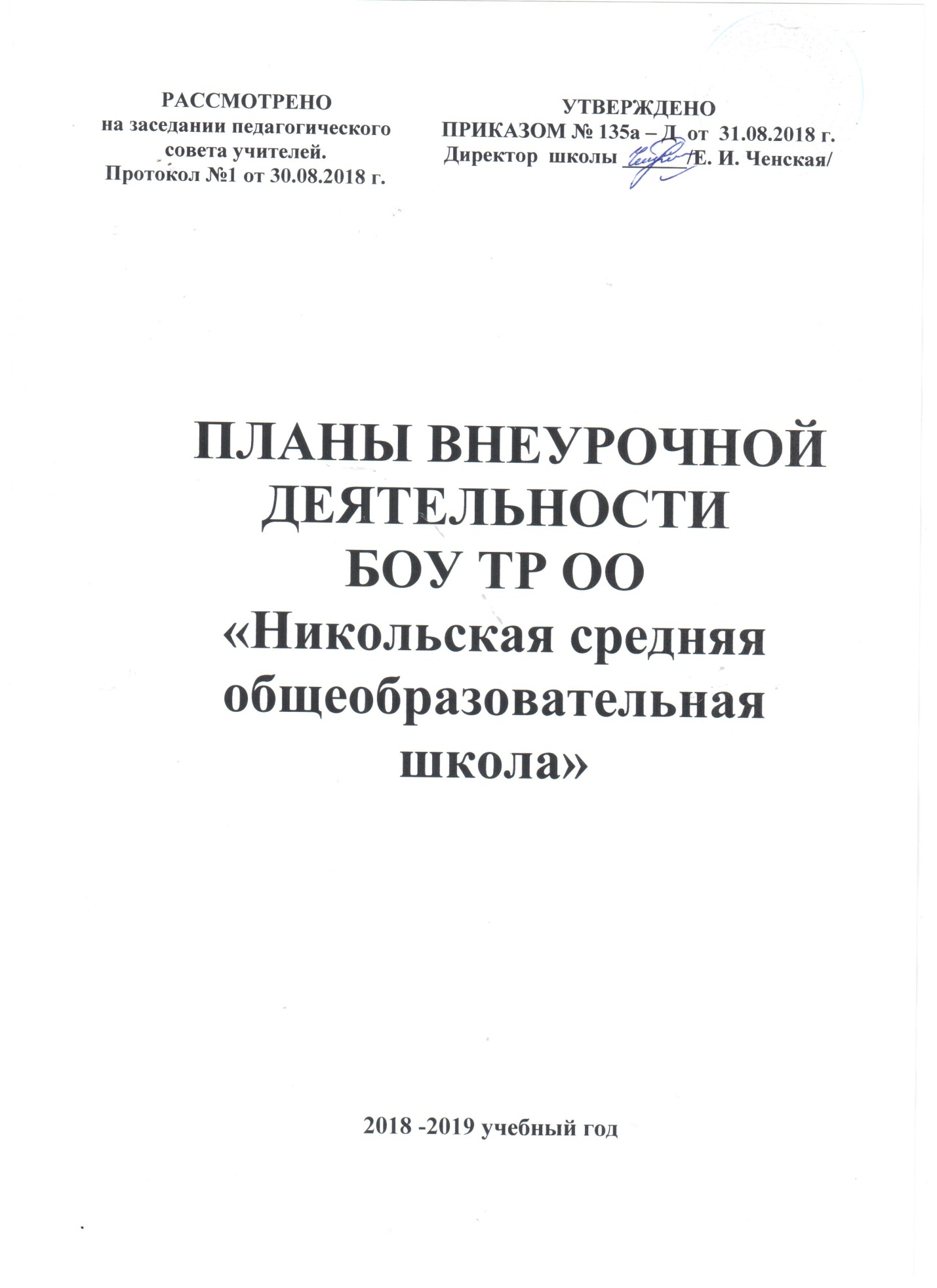  В основу программ внеурочной деятельности положены следующие принципы: • непрерывное дополнительное образование как механизм обеспечения полноты и цельности образования в целом; • развитие индивидуальности каждого ребёнка в процессе социального и профессионального самоопределения в системе внеурочной деятельности; • единство и целостность партнёрских отношений всех субъектов дополнительного образования; • системная организация управления учебно-воспитательным процессом.Продолжительность рабочей недели:  5-ти дневная рабочая неделя в  1 - 4 классах.В связи с внедрением ФГОС второго поколения в 1 – 4    классах  организована внеурочная деятельность по следующим направлениям:Общеинтеллектуальное направление:  - внеурочная деятельность «Занимательная математика» (1 класс) – 1час;- внеурочная деятельность «Занимательный русский язык» (1 класс) – 1час;- внеурочная деятельность «Занимательная математика» (2 класс) – 1час;- внеурочная деятельность «Занимательный русский язык» (2 класс) – 1час;- внеурочная деятельность «Занимательная математика» (3 класс) – 1час;- внеурочная деятельность «Занимательный русский язык» (3 класс) – 1час;- внеурочная деятельность «Занимательная математика» (4 класс) – 1час;- внеурочная деятельность «Занимательный русский язык» (4 класс) – 1час.Общекультурное направление:- внеурочная деятельность «Школа развития речи» (1 класс) – 1час;- внеурочна деятельность «Школа развития речи» (4 класс) – 1час;Социальное направление:- внеурочная деятельность «Азбука пешеходных наук» (2  класс) – 1час;- внеурочная деятельность «Юные инспектора дорожного движения» (4 класс) – 1час;Спортивно-оздоровительное направление:- внеурочная деятельность «Безопасное детство» (1 класс) – 1час- внеурочная деятельность «Азбука здоровья» (2 класс) – 1час- внеурочная деятельность «Разговор о правильном питании» (2 класс) – 1 часа; - внеурочная деятельность «Уроки здоровья» (4 класс) – 1час;Учебный план В связи с внедрением ФГОС второго поколения в 5 – 9   классах  организована внеурочная деятельность по следующим направлениям: Общеинтеллектуальное направление:- внеурочная деятельность  «Музыкальная грамматика»  (5 класс) – 1 час; - внеурочная деятельность  «Проект с удовольствием»  (6 класс) – 1 час;- внеурочная деятельность  «Мир английского языка»  (7 класс) – 1 час; - внеурочная деятельность  «Мир английского языка»  (8 класс) – 1 час;- внеурочная деятельность  «Подготовка к ОГЭ по математике»  ( 9 класс) – 2 часа;- внеурочная деятельность  «ОГЭ-биология»  (9  класс) – 1 час;- внеурочная деятельность  «Обществознание»  (9 класс) – 1 час.Духовно-нравственное  направление:-   Внеурочная деятельность «Основы духовно-нравственной культуры народов России» (5 класс) – 1 час;-  Внеурочная деятельность «Основы духовно-нравственной культуры народов России» (6 класс) – 1 час;- Внеурочная деятельность «Юный патриот» (7 класс) – 1 час;- Внеурочная деятельность «Юный патриот» (8 класс) – 1 час;Социальноеное направление:- Внеурочная деятельность «Коррекциннные занятия» (5 класс) – 2 часа;- Внеурочная деятельность «Коррекциннные занятия» (8 класс) – 2 часа;  Спортивно-оздоровительное направление:- Экология в системе культуры.  Введение в экологию: «Живая планета». (5 класс) – 1 час;- Экология в системе культуры.Экология: «Природа. Человек. Культура» (6 класс) – 1 час;- Экология в системе культуры.    «Среды жизни на планете». (7 класс) – 1 час.-  Внеурочная деятельность «Волейбол» (5 класс)- 1 час;-  Внеурочная деятельность «Волейбол»  (6 класс)- 1 час;-  Внеурочная деятельность «Волейбол»  (7 класс)- 1 час;-  Внеурочная деятельность «Волейбол»  (8 класс)- 1 час;-  Внеурочная деятельность «Волейбол» (9 класс)- 1 час.Внеурочная деятельность  «Основы духовно-нравственной культуры народов России»   направлена на формирование у обучающихся мотивации к осознанному нравственному поведению, основанному на знании культурных и религиозных традиций многонационального народа России и уважения к ним, а также умений вести диалог с представителями других культур и мировоззрений. Программа внеурочной деятельности  « Экология в системе культуры» авторского коллектива  В.А. Самкова, Л.И. Шуршал, С.И. Козленко ориентирована на учащихся 5-7   классов общеобразовательных школ и направлена для изучения экологии учащимися на базовом и профильном уровнях. Внеурочная деятельность - Экология в системе культуры.    Введение в экологию: «Живая планета»  направлена на организацию проектной деятельности обучающихся по естественнонаучному направлению. Курс позволяет естественным образом – как на содержательном, так и на технологическом уровне – устанавливать межпредметные и внутрипредметные связи, так как предполагает обращение к  естественным предметам.             Внеурочная деятельность -  Экология в системе культуры.    Экология: «Природа. Человек. Культура» направлена  на  формирование экологически-культурной личности и посвящен истории развития отношения человека к природе, что нашло отражение в различных областях человеческой культуры: науке, искусстве, философии.Усвоение содержания  курса Экология в системе культуры. «Среды жизни на планете» будет способствовать становлению экологической культуры, показателями которой являются разумное ограничение потребностей.  Здоровый образ жизни. Реальная деятельность по улучшению своего социоприродного окружения, основанные на  знаниях о системном строении окружающей природной и социоприродной среды и осознании опасности потери пригодных для жизни человека и других организмов качеств природной среды.Предметные областиУчебные предметыКлассыКоличество часов в неделюКоличество часов в неделюКоличество часов в неделюКоличество часов в неделюВсегоКлассыIIIIIIIVВсегоОбязательная частьОбязательная частьОбязательная частьОбязательная частьОбязательная частьОбязательная частьОбязательная частьОбязательная частьРусский язык и литературное чтениеРусский языкРусский язык444416Русский язык и литературное чтениеЛитературное чтениеЛитературное чтение444315Иностранный языкАнглийский  языкАнглийский  язык–2226Математика и информатикаМатематикаМатематика444416Обществознание и естествознаниеОкружающий мирОкружающий мир22228Основы религиозной культуры и светской этикиОсновы религиозных культур и светской этикиОсновы религиозных культур и светской этики–––11ИскусствоМузыкаМузыка11114ИскусствоИзобразительное искусствоИзобразительное искусство11114ТехнологияТехнологияТехнология11114Физическая культураФизическая культураФизическая культура333312ИтогоИтогоИтого2022222286Часть, формируемая участниками образовательных отношенийЧасть, формируемая участниками образовательных отношенийЧасть, формируемая участниками образовательных отношенийЧасть, формируемая участниками образовательных отношенийЧасть, формируемая участниками образовательных отношенийЧасть, формируемая участниками образовательных отношенийЧасть, формируемая участниками образовательных отношенийЧасть, формируемая участниками образовательных отношенийРусский язык и литературное чтениеРусский языкРусский язык11 1  4Родной язык(русский) и  литературное чтение на родном языкеРодной язык(русский)Родной язык(русский)0,5Родной язык(русский) и  литературное чтение на родном языкеЛитературное чтение на родном языкеЛитературное чтение на родном языке0,5ИтогоИтогоИтого11114Максимально допустимая недельная нагрузкаМаксимально допустимая недельная нагрузкаМаксимально допустимая недельная нагрузка2123232390КлассПредметФорма проведения1Русский языкМатематикаОкружающий мирКомплексная  контрольная работа2Русский языкМатематикаОкружающий мирКомплексная  контрольная работа3Русский языкМатематикаОкружающий мирКомплексная  контрольная работа4Русский языкМатематикаОкружающий мирАнглийский языкКомплексная  контрольная работаТест Предметные областиУчебные предметы                  КлассыVVIVIIVIIVIIIIXВсегоОбязательная частьРусский язык и литератураРусский язык56643321Русский язык и литератураЛитература33322 313Иностранные языкиАнглийский язык33333315Математика и информатикаМатематика55510Математика и информатикаАлгебра33 39Математика и информатикаГеометрия22 26Математика и информатикаИнформатика11 13Общественно-научные предметыИстория России. Всеобщая история22222 210Общественно-научные предметыОбществознание1111 14Общественно-научные предметыГеография11122 28Естественнонаучные предметыФизика22 37Естественнонаучные предметыХимия224Естественнонаучные предметыБиология1111227ИскусствоМузыка111114ИскусствоИзобразительное искусство11113ТехнологияТехнология222217Физическая культура и Основы безопасности жизнедеятельностиОсновы безопасности жизнедеятельности112Физическая культура и Основы безопасности жизнедеятельностиФизическая культура22222 210ИтогоИтого2628282930 30143Часть, формируемая участниками образовательных отношенийЧасть, формируемая участниками образовательных отношений22222 3 11Русский язык и литература Литература родного края11Русский язык и литература Эл. кур.по рус. языку 11Родн. язык(русский)0,50,5Родная литература0,50,5Втор. ин.язык(нем.)11Математика и информатикаИнформатика1112Общественно-научные предметыОбществознание11Общественно-научные предметыТехнология 11Естественнонаучные предметыБиология1112Основы безопасности жизнедеятельности11Максимально допустимая недельная нагрузкаМаксимально допустимая недельная нагрузка283030313233154Класс  Предметы, по которым осуществляется контрольФормы промежуточной аттестацииДата проведения5Русский языкМатематика  ДиктантКонтрольная работаС 13.05.2019 года по 30.05.2019 года6МатематикаБиология Контрольная работаТестС 13.05.2019 года по 30.05.2019 года7Литература Обществознание Тест Тест С 13.05.2019 года по 30.05.2019 года8Англ. языкФизика Тест ТестС 13.05.2019 года по 30.05.2019 годаПредметные областиКлассыУчебные предметыКлассыУчебные предметыКоличество часов в неделюКоличество часов в неделюКоличество часов в неделюПредметные областиКлассыУчебные предметыКлассыУчебные предметыX  XIВСЕГООбязательная частьОбязательная частьОбязательная частьОбязательная частьОбязательная частьОбязательная частьОбязательные учебные предметы на базовом уровнеОбязательные учебные предметы на базовом уровнеОбязательные учебные предметы на базовом уровнеОбязательные учебные предметы на базовом уровнеОбязательные учебные предметы на базовом уровнеОбязательные учебные предметы на базовом уровнеРусский язык и литератураРусский языкРусский язык 11 70 Русский язык и литератураЛитератураЛитература 33  210Русский язык и литератураАнглийский языкАнглийский язык 3 3210Математика и информатикаАлгебра и начала математического анализаАлгебра и начала математического анализа2,5  2,5175 Математика и информатикаГеометрияГеометрия1,5 1,5 105 Общественные наукиИсторияИстория  22 140 Общественные наукиОбществознание (включая экономику и право)Обществознание (включая экономику и право) 22  140Естественные наукиАстрономияАстрономия170Физическая культура, экология и основы безопасности жизнедеятельностиФизическая культураФизическая культура33105Физическая культура, экология и основы безопасности жизнедеятельностиОБЖОБЖ1170Учебные предметы  по выбору на базовом уровнеУчебные предметы  по выбору на базовом уровнеУчебные предметы  по выбору на базовом уровнеУчебные предметы  по выбору на базовом уровнеУчебные предметы  по выбору на базовом уровнеУчебные предметы  по выбору на базовом уровнеМатематика и информатикаИнформатика и ИКТИнформатика и ИКТ1170Общественные наукиГеографияГеография1170Естественные наукиФизикаФизика2   2140 Естественные наукиХимияХимия 22 140 Естественные наукиБиологияБиология 2 2 140Физическая культура, экология и основы безопасности жизнедеятельностиОБЖОБЖ1-35Дополнительные учебные предметыДополнительные учебные предметыДополнительные учебные предметыДополнительные учебные предметыДополнительные учебные предметыДополнительные учебные предметыИскусство (МХК)Искусство (МХК)1135ТехнологияТехнология 1 1 3533Всего:Всего:Всего:26261960 5555Часть, формируемая участниками образовательного процессаЧасть, формируемая участниками образовательного процессаЧасть, формируемая участниками образовательного процессаЧасть, формируемая участниками образовательного процессаЧасть, формируемая участниками образовательного процессаЧасть, формируемая участниками образовательного процессаРусский язык и литератураРусский языкРусский язык1170Русский язык и литератураЭлективный курс по русскому языкуЭлективный курс по русскому языку1170Математика и информатикаПрактикум по решению задач по математикеПрактикум по решению задач по математике1170Математика и информатикаАлгебра и начала математического анализаАлгебра и начала математического анализа0,50,535Математика и информатикаГеометрияГеометрия0,50,535Итого Итого Итого 44280ВсегоВсегоВсего30302380Дополнительное образование            Дополнительное образование            Секция волейбольная1164 64 Максимально допустимая учебная нагрузкаМаксимально допустимая учебная нагрузкаМаксимально допустимая учебная нагрузка3434 Не более2380Класс  Предметы, по которым осуществляется контрольФормы промежуточной аттестацииДата проведения10Русский языкЛитератураМатематикаСочинение (рус. язык,литер.)-3ч.55мин.Контрольная работа (в формате ЕГЭ)С 13.05.2019 года по 30.05.2019 года Внеурочная деятельностьВнеурочная деятельностьВнеурочная деятельностьВнеурочная деятельностьВнеурочная деятельностьВнеурочная деятельностьКлассы1234ВсегоКоличество часов5 52517Общеинтеллектуальное направление:Общеинтеллектуальное направление:Общеинтеллектуальное направление:Общеинтеллектуальное направление:Общеинтеллектуальное направление:Общеинтеллектуальное направление:Внеурочная деятельность «Занимательная математика»  1111 4Внеурочная деятельность «Занимательный русский язык»  11114Общекультурное направление:Общекультурное направление:Общекультурное направление:Общекультурное направление:Общекультурное направление:Общекультурное направление: Внеурочная деятельность «Школа развития речи»     112Социальное направлениеСоциальное направлениеСоциальное направлениеСоциальное направлениеСоциальное направлениеСоциальное направлениеВнеурочная деятельность «Азбука пешеходных наук»1 1Внеурочная деятельность «Юные инспектора дорожного движения»1 1Спортивно-оздоровительное направлениеСпортивно-оздоровительное направлениеСпортивно-оздоровительное направлениеСпортивно-оздоровительное направлениеСпортивно-оздоровительное направлениеВнеурочная деятельность «Разговор о правильном питании» 11Внеурочная деятельность «Азбука здоровья»11Внеурочная деятельность «Безопасное детство»11Внеурочная деятельность «Уроки здоровья»11Духовно-нравственное направлениеДуховно-нравственное направлениеДуховно-нравственное направлениеДуховно-нравственное направлениеДуховно-нравственное направлениеДуховно-нравственное направлениеВнеурочная  деятельность «Уроки нравственности»11Внеурочная деятельность 5-9 классыВнеурочная деятельность 5-9 классыВнеурочная деятельность 5-9 классыВнеурочная деятельность 5-9 классыВнеурочная деятельность 5-9 классыВнеурочная деятельность 5-9 классыВнеурочная деятельность 5-9 классыВнеурочная деятельность 5-9 классыОбщеинтеллектуальное  направление:Общеинтеллектуальное  направление:Общеинтеллектуальное  направление:Общеинтеллектуальное  направление:Общеинтеллектуальное  направление:Общеинтеллектуальное  направление:Общеинтеллектуальное  направление:Общеинтеллектуальное  направление:5 6789 итогоВнеурочная деятельность  «Музыкальная грамматика»  Внеурочная деятельность  «Музыкальная грамматика»  11Внеурочная деятельность  «Проект с удовольствием»  Внеурочная деятельность  «Проект с удовольствием»  11Внеурочная деятельность  «Мир английского языка»  Внеурочная деятельность  «Мир английского языка»  112Внеурочная деятельность  «Подготовка к ОГЭ по математике»  Внеурочная деятельность  «Подготовка к ОГЭ по математике»  22Внеурочная деятельность  «ОГЭ-биология»  Внеурочная деятельность  «ОГЭ-биология»  11Внеурочная деятельность  «Обществознание»  Внеурочная деятельность  «Обществознание»  11Духовно-нравственное направление Внеурочная деятельность «Основы духовно-нравственной культуры народов России»11111    4Внеурочная деятельность «Юный патриот»11    2Внеурочная деятельность «Орловское казачество»0,50,50,50,51,5Социальное направлениеВнеурочная деятельность «Коррекциннные занятия»2224Спортивно-оздоровительное направление Экология в системе культуры.    Введение в экологию: «Живая планета».Экология в системе культуры.    Экология: «Природа. Человек. Культура».Экология в системе культуры. «Среды жизни на планете».11Внеурочная деятельность «Шашки, шахматы»0,50,51Внеурочная деятельность «Волейбол»11111  15Итого5,55,5466526,5